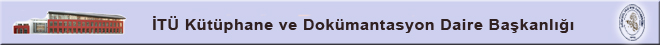 TOPLANTI  ve KONFERANS SALONU REZERVASYON FORMU										Tarih  : ............................Adı Soyadı			: ...................................................................................................................Telefon				: ...................................................................................................................E-posta				: ...................................................................................................................Toplantı / Dersin adı		: ...................................................................................................................Rezervasyon Tarihi		: ...................................................................................................................Toplantı Başlangıç saati	: ...........................................................   Bitiş Saati : ..................................Toplantıya Katılacak Kişi sayısı	: ...................................................................................................................Planlanan Aktiviteler		:     ⁬DVD Gösterimi    ⁬VCDGösterimi    ⁬VHSGösterimi    ⁬Projektör    ⁬Slayt	Gösterilecek Materyalin Adı	: ....................................................................................................................Yer Numarası (Kütüphane koleksiyonunda yer alıyorsa)	  : ............................................................................⁬Toplantı Salonu		Konferans SalonuToplantı salonlarından sadece İTÜ mensupları yararlanabilmektedir.Salonlara kütüphanenin diğer bölümlerinde olduğu gibi yiyecek ve içecek getirilmesi, sigara içilmesi ve cep telefonu kullanılması yasaktır.